Mål kemi åk 6          
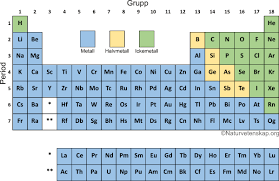 Ämnen runt omkring oss  När vi har arbetat med detta arbetsområde ska du:Kunna förklara vad en atom och en molekyl är.Veta vad ett grundämne är och ge exempel.Veta vad en kemisk förening är och ge exempel.Veta att ämnen har olika egenskaper.Kunna berätta om kolets kretslopp i naturen.Förstå människans del i kolets kretslopp.Veta vad människan kan använda olika metaller till.Kunna förklara hur man kan få fram metaller ur malmer.Veta varför man återvinner några olika ämnen.Kunna genomföra och dokumentera naturvetenskapliga undersökningar
UndervisningGemensamma genomgångar och diskussioner
FilmInstuderingsfrågor
Arbete med ämnesspecifika ord och begrepp
Systematiska undersökningar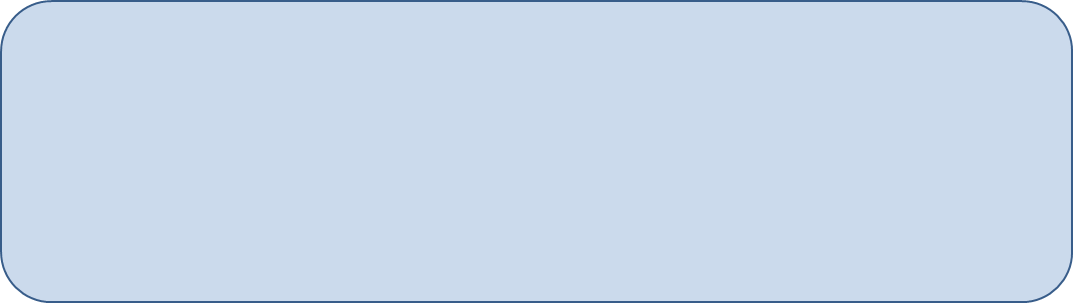 
Ämnesspecifika begrepp:    
anrika, atom, bergart, biobränsle, dagbrott, fossila bränslen, färskning, grundämne, kemisk beteckning, kemisk förening, legering, malm, mineral, växthuseffekt, återvinna, ädelmetall.                                                                                                                                                                     